ниципальное автономное дошкольное образовательное учреждениеБелоярского района «Детский сад комбинированного вида» Снегирек»г. Белоярский»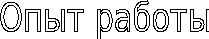 «Использование игровых приемов при формировании элементарных математических способностей»Печенова Екатерина Александровнавоспитателя первой  квалификационнойкатегорииВведение        Детский сад выполняет важную функцию подготовки детей к школе. От того, насколько качественно и своевременно будет подготовлен ребенок к школе, во многом зависит успешность его дальнейшего обучения.     Одним из основных предметов в школе является математика. Математика обладает уникальным развивающим эффектом. Ее изучение способствует развитию памяти, речи, воображения, эмоций; формирует настойчивость, терпение, творческий потенциал личности. Основная цель занятий математикой – дать ребенку ощущение уверенности в своих силах, основанное на том, что мир упорядочен и потому постижим, а следовательно, предсказуем для человека.    В старшей группе продолжается работа по формированию элементарных математических представлений, начатая в младших группах.    Обучение математике детей дошкольного возраста немыслимо без использования игровых приемов. Их использование хорошо помогает восприятию материала и потому ребенок принимает активное участие в познавательном процессе.     Только играя радостно и легко, как цветок под солнцем, раскрывает свои творческие способности ребенок, осваивает новые навыки и знания, развивает ловкость, наблюдательность, фантазию, память, учится размышлять, анализировать, преодолевать трудности, одновременно впитывая неоценимый опыт общения.     В результате работы дети стали более активны, используют полные ответы, их высказывания основаны на доказательствах, дети стали более самостоятельны в решении различных проблемных ситуаций. У них улучшилась память, мышление, умение рассуждать, думать.     У детей развиваются познавательные способности, интеллект, прививаются навыки культуры речевого общения, совершенствуются эстетические и нравственные отношения к окружающему.Актуальность исследования:        Концепция по дошкольному образованию, требования к обновлению содержания дошкольного образования очерчивают ряд достаточно серьёзных требований к познавательному развитию младших дошкольников, частью которого является математическое развитие.  Для умственного развития детей существенное значение имеет приобретение ими математических представлений, которые активно влияют на формирование умственных действий, столь необходимых для познания окружающего мира. Все полученные знания и умения закрепляются в дидактических играх, которым необходимо уделять большое внимание. Основное назначение их – обеспечить детей знаниями в различении, выделении, назывании множества предметов, чисел, геометрических фигур, направлений. В дидактических играх есть возможность формировать новые знания, знакомить детей со способами действий. Каждая игра несет конкретную задачу совершенствования математических (количественных, пространственных, временных) представлений детей.В связи с этим меня заинтересовала проблема: можно ли повысить мотивацию дошкольников в формировании элементарных математических представлений посредством использования игровых приемов.Цель:  использование игровых приемов при формировании элементарных математических представлений у дошкольников. Для достижения поставленной цели следует решить ряд задач:Задачи исследования:1. Проанализировать психолого-педагогическую литературу по данной проблеме.2. Дать общую характеристику содержания понятия формирование элементарных математических представлений.3. Исследовать эффективность использования игровых приемов в процессе формирования элементарных математических представлений у дошкольников.4. Разработать систему занятий по формированию элементарных математических представлений с использованием дидактических игр.Для решения поставленных задач были использованы методы:- анализ педагогической и психологической литературы по проблеме исследования;-наблюдение,-диагностика,-математическая обработка данных.Гипотеза исследования: использование дидактических игр в процессе обучения способствуют повышению уровня сформированности элементарных математических представлений у дошкольников.Объект – элементарные математические представления у дошкольников.Предмет – дидактические игры при формировании элементарных математических представлений у дошкольников. Новизна опыта заключается в том, что в работе предлагается подробное исследование истории проблем этого вопроса и система работы в соответствии с современными требованиями. Основополагающими принципами данного опыта являются: развитие элементарных математических представлений у дошкольников будет успешным, если: -учитываются особенности психики ребенка;-учитываются общие особенности детей;- воспитатель ориентируется на развитие личности дошкольника;- используются специальные методические материалы по математике для работы с детьми.Сроки работы:1 этап - подготовительный (июль - август);2 этап - основной (сентябрь - май);3 этап - аналитический (май).Предполагаемый конечный результат: использование дидактических игр способствует  формированию элементарных математических представлений дошкольников.Практическая значимость состоит в том, что была разработана система занятий с использованием дидактических игр по математическому развитию дошкольников. Материалы исследования могут быть использованы в деятельности воспитателей и родителей в работе с дошкольниками.                           Теоретическая часть1.Развитие элементарных математических представлений у детей дошкольного возраста.Обучению дошкольников основам математики отводится важное место. Это вызвано целым рядом причин: обилием информации, получаемой ребёнком, повышенное внимание к компьютеризации, желанием сделать процесс обучения более интенсивным. Дошкольники активно осваивают счёт, пользуются числами, осуществляют элементарные вычисления по наглядной основе и устно, осваивают простейшие временные и пространственные отношения, преобразуют предметы различных форм и величин. Необходимость современных требований вызвана высоким уровнем современной школы к математической подготовке детей в детском саду.     В основном образовательная деятельность носит интегрированный характер, в которых математические задачи сочетаются с другими видами детской деятельности. Основной упор в обучении отводится самостоятельному решению дошкольниками поставленных задач, выбору ими приемов и средств, проверке правильности его решения. Образовательная деятельность предполагает различные формы объединения детей (пары, малые подгруппы, вся группа) в зависимости от целей учебно-познавательной деятельности.   При объяснении нового материала необходимо опираться на имеющиеся у дошкольников знания и представления, использовать игровые приемы и методы и разнообразный дидактический материал, активизировать внимание на занятиях, подводить их к самостоятельным выводам, учить аргументировать свои рассуждения, поощрять разнообразные варианты ответов детей.    Все полученные знания и умения подготавливают к усвоению детьми более сложных математических задач на следующей ступени развития. А это значит, что, формируя элементарные математические представления в детском саду, мы готовим ребенка к изучению математики в школе.2. Особенности использования игровых приемов в процессе формирования элементарных математических представлений у дошкольников.Как же сформировать у детей интерес к математике?Человеческий мозг, тем более мозг ребенка не выдерживает однообразия. Чтобы ребенок полюбил математику, надо показать ее красоту и важность.Каждый ребенок талантлив по-своему. Я стараюсь на занятии похвалить каждого ребенка, сделать все зависящее от меня для того, чтобы у ребенка возникла вера в свои возможности и желание добывать знания. Поэтому я не могу допустить, чтобы в глазах моих детей появилось разочарование. Считаю, что интерес – это ключ к знаниям, и его необходимо поддерживать в детях.Мы, взрослые люди, любим, когда коллеги и руководители замечают наши успехи и начинания, по заслугам оценивают наш вклад в позитивное дело. Для ребенка еще более чем для взрослых, так же важна психологическая атмосфера, в которой они находятся, когда поощряется даже небольшой успех дошкольника (хотя бы добрым словом). Создание благоприятной психологической атмосферы во время работы. Это спокойный доброжелательный тон педагога. Никогда не называть ребенка по фамилии и употреблять ее только в случае, если есть необходимость проявить строгость и показать недовольство совершенным проступком. Поддержать неуверенного ребенка во время выполнения заданий. Эта поддержка нужна постоянно. Для этого можно использовать фразы: «Хорошо», «Очень хорошо» и «Молодец», «Ты сегодня сделал лучше, чем вчера!», «Уже намного лучше! Старайся и дальше!»Как заинтересовать математикой? Использование различных «изюминок», которые хороши тем, что они будят фантазию ребенка, создают у них ощущение успеха, помогают оживить НОД . Успех целиком зависит от игровых приемов, которые выбирает педагог. Как сформировать интерес к формированию элементарных математических способностей у ребенка? Через самостоятельность и активность, через поисковую деятельность как в саду, так и дома, создание проблемной ситуации, разнообразие игровых приемов в обучении, через новизну материала, эмоциональную окраску непосредственно образовательную деятельность.В своей педагогической работе я стараюсь использовать разнообразные приёмы, которые активизируют учебную деятельность дошкольников, воспитывают у них активность, самостоятельность мышления, учат применять знания в процессе обучения.        комплекс развивающих игр;        путешествие;        экспериментирование;        подгрупповая работа;        игра-путешествие на прогулку, в сказку, в гости и др        математический КВН;        эксперимент;        познавательные игры;        математический ринг;        индивидуальная работа         Приход или встреча сказочного героя (Незнайка, Буратино, лесной житель, мультипликационного героя).        Получение письма с просьбой о помощи, посылки и т. п        Внесение волшебного предмета (клубочек ниток, ящик, волшебная палочка)        Сочинение стихотворений и сказок;        индивидуальная работа.Практическая частьВ своей педагогической работе организую 2 раза в неделю, игротеку с использованием развивающих игр, позволяющие «вытягивать» знания, научить детей задавать «сильные» вопросы, способствующие решению проблемы. Продолжительность и интенсивность на протяжении всего года увеличиваю постепенно. Одной таких игр является «Волшебный поясок». Эта игра учит не только задавать вопросы, но и попутно развивает другие интеллектуальные умения, систематизирует знания в области математики, умение детей играть по правилам, выходить из конфликтных ситуаций во время игры. Убедившись, что дети угадали задуманную картинку, они испытывают радость и гордость.В разделе «Количество и счет», на мой взгляд, уместны следующие дидактические игры: «Какое число я задумала?»; «Назови число на единицу больше – меньше»; «Кто знает, пусть дальше считает»; «Какие числа пропущены?»; «Назови соседей».Знакомя детей с цифрами, использую дидактические игры: «Выложи цифру из палочек»; «Собери цифру правильно»; «Слепи из пластилина»; «На что похожа цифра?»; «Назови предметы, напоминающие цифру». А также отгадываем загадки с математическим содержанием, учим стихи о цифрах, знакомлю со сказками, в которых присутствуют цифры, заучиваем пословицы, поговорки, крылатые выражения, где присутствует цифра, использую физкультминутки.Часто использую в своей работе игру «Изобрази цифру». Дети показывают цифру руками, пальцами. В парах детям нравиться писать друг у друга на спине или на ладошке. «Игры Воскобовича» прекрасный материал для интеллектуального развития. Дети с большим удовольствием и интересом составляют различные цифры при помощи цветных резинок и планшетов. Здесь же идет закрепление знаний цвета.Знакомить детей с миром геометрических фигур можно так же с помощью развивающих игр, использовать которые можно как в организованной образовательной деятельности детей, так и в свободное время. К таким играм относятся: «Формы», «Геометрическая мозаика». Эти игры направлены на развитие пространственного воображения детей. Они развивают зрительное восприятие, произвольное внимание, память и образное мышление, а также закрепляют название цветов и геометрических фигур. Знакомя с геометрическими фигурами, используем словесную игру «Пара слов». Мы говорим «Круг». Дети называют предмет, похожий на руль или колесо.Помимо этого детям очень нравится играть в дидактические игры: «Назови лишнюю фигуру»; «Подбери заплатку»; «Найди крышку каждой коробочке»; «Геометрическое лото»; «Назови фигуры».Очень часто используем  игры со счетными палочками. Дети учатся изображать узоры по образцу, по памяти, затем задания усложняются: предлагаем детям составить 2 равных квадрата из 7 палочек, квадрат из двух палочек, используя угол стола.Для развития пространственных ориентировок у детей я подобрала серию упражнений: «Помоги зайчику добраться до своего домика», «Помогите каждому муравью попасть в свой муравейник».В дошкольном возрасте у детей начинают формироваться элементы логического мышления, т. е. формируется умение рассуждать, делать свои умозаключения.Существует множество игровых приемов и упражнений, которые влияют на развитие творческих способностей у детей, так как они оказывают действие на воображение и способствуют развитию нестандартного мышления у детей. К таким упражнения относятся: «Что нужно нарисовать в пустой клетке? », «Определите, как должен быть раскрашен последний мяч», «Какой шарик нужно нарисовать в пустой клетке?», «Определите, какие окна должны быть в последнем домике? » и т. д.На развитие наблюдательности у детей подобрала серию упражнений «Найди в рисунке отличия», «Найди две одинаковые рыбки» и т. п.Для закрепления понятия «величина» использую серию картинок «Посели каждое животное в домик нужного размера», «Назовите животных и насекомых от большого до самого маленького ил от маленького до большого». Ввожу игры с народными игрушками-вкладышами (матрешки, кубы, пирамиды), в конструкции которых заложен принцип учета величины.При формировании циклических представлений играем с детьми в такие игры: «Раскрась, продолжая закономерность»; «Что сначала, что потом?»; «Какая  фигура будет последней?».В своей работе я использую множество упражнений, различной степени сложности, в зависимости от индивидуальных способностей детей.В игровые комплексы обязательно включаю музыку, отдыхайки, игры на развитие мелкой моторики, гимнастику для глаз и рук. Не ошибусь, если скажу, что успех обучения во многом зависит от организации учебного процесса. Обязательно производим смену видов деятельности, для улучшения восприятия информации воспитателя и активизации деятельности самих детей в игровой форме.В конце каждого занятия или игры проводится рефлексия: Какое предложение каждый из вас продолжит:сегодня я узнал…было интересно…было трудно…я выполнял задания…я понял, что…теперь я могу…я почувствовал, что…я приобрел…я научился…у меня получилось …я смог…я попробую…меня удивило..  Заключение Опыт работы показал, регулярное использование игровых ситуаций математического содержания направленное на развитие логического мышления и интеллектуальное развитие дошкольников, способствует развитию мыслительной деятельности у детей, повышает качество математической подготовленности, позволяет детям более уверенно ориентироваться в простейших закономерностях окружающей их действительности и активнее использовать математические знания в повседневной жизни. Использование игр и игровых приемов, аналогичного типа построенном на самом различном материале, позволяют детям подготовиться к усвоению более сложных математических задач, на следующей ступени развития.